PHÒNG GDĐT HUYỆN THANH TRÌ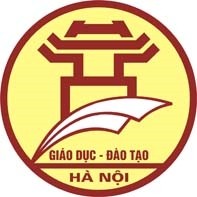 THCS VẠN PHÚCCỘNG HÒA XÃ HỘI CHỦ NGHĨA VIỆT NAMĐộc lập - Tự do - Hạnh phúc===oOo===Thanh Trì, ngày 26 tháng 9 năm 2022LỊCH CÔNG TÁC TUẦNTừ ngày 26/09/2022 đến ngày 01/10/2022HIỆU TRƯỞNGĐặng Thị ThảoBuổiGiờHọ và tênNội dung công việcĐịa điểmLãnh đạo / Người phối hợpThứ Hai 26/09Thứ Hai 26/09Thứ Hai 26/09Thứ Hai 26/09Thứ Hai 26/09Thứ Hai 26/09S:07:30Đặng Thị Thảo - Hiệu trưởngTrực và làm việc tại trường Dự giờ GVS:11:00Đặng Thị Thảo - Hiệu trưởngHọp GVCNC:14:00Đặng Thị Thảo - Hiệu trưởngTrực và làm việc tại trườngS:07:30Phạm Thị Đức Hạnh Làm việc tại trường Dự giờ GVS:11:00Phạm Thị Đức Hạnh Họp GVCNC:14:00Phạm Thị Đức Hạnh Làm việc tại trườngThứ Ba 27/09Thứ Ba 27/09Thứ Ba 27/09Thứ Ba 27/09Thứ Ba 27/09Thứ Ba 27/09S:07:30Đặng Thị Thảo - Hiệu trưởngLàm việc tại trường Dự giờ GVC:13:45Đặng Thị Thảo - Hiệu trưởngLàm việc tại trườngKhối 9 thi KS môn Ngữ văn, Tiếng anhS:07:30Phạm Thị Đức HạnhTrực và làm việc tại trường Dự giờ GVC:13:45Phạm Thị Đức HạnhTrực và làm việc tại trường Khối 9 thi KS môn Ngữ văn, Tiếng anhThứ Tư 28/09Thứ Tư 28/09Thứ Tư 28/09Thứ Tư 28/09Thứ Tư 28/09Thứ Tư 28/09S:07:30Đặng Thị Thảo - Hiệu trưởngTrực và làm việc tại trường Dự giờ GVC:14:00Đặng Thị Thảo - Hiệu trưởngLàm việc tại trườngKhối 9 thi KS môn ToánS:07:30Phạm Thị Đức HạnhLàm việc tại trường Dự giờ GVC:14:00Phạm Thị Đức HạnhLàm việc tại trường Khối 9 thi KS môn ToánThứ Năm 29/09Thứ Năm 29/09Thứ Năm 29/09Thứ Năm 29/09Thứ Năm 29/09Thứ Năm 29/09S:07:30Đặng Thị Thảo - Hiệu trưởngHội nghị CB – GV – NVC:14:00Đặng Thị Thảo - Hiệu trưởngLàm việc tại trườngToàn trường học bù sáng thứ 5BuổiGiờHọ và tênNội dung công việcĐịa điểmLãnh đạo / Người phối hợpS:07:30Phạm Thị Đức HạnhHội nghị CB – GV – NV C:14:00Phạm Thị Đức HạnhTrực và làm việc tại trườngToàn trường học bù sáng thứ 5Thứ Sáu 30/09Thứ Sáu 30/09Thứ Sáu 30/09Thứ Sáu 30/09Thứ Sáu 30/09Thứ Sáu 30/09S:07:30Đặng Thị Thảo - Hiệu trưởngTrực và làm việc tại trường Đón đoàn kiểm tra y tế học đườngC:14:00Đặng Thị Thảo - Hiệu trưởngTrực và làm việc tại trườngS:07:30Phạm Thị Đức HạnhLàm việc tại trường Đón đoàn kiểm tra y tế học đườngC:14:00Phạm Thị Đức HạnhLàm việc tại trườngThứ Bảy 01/10Thứ Bảy 01/10Thứ Bảy 01/10Thứ Bảy 01/10Thứ Bảy 01/10Thứ Bảy 01/10S:07:30Đặng Thị Thảo - Hiệu trưởngLàm việc tại trường Dự giờ GVC:14:00Đặng Thị Thảo - Hiệu trưởngLàm việc tại trườngS:07:30Phạm Thị Đức HạnhDự “Tuần lễ học tập suốt đời” tại THCS Vĩnh QuỳnhC:14:00Phạm Thị Đức HạnhTrực và làm việc tại trường